SOUTH SUBURBAN COLLEGE SOUTH STATE STREET • SOUTH HOLLAND, IL  60473 • 708-210-5718    Dual Credit Program – Parent/Guardian Permission 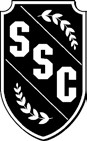 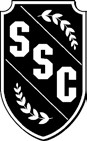   Dear Parent/Guardian:  Your child can earn college credit while still in high school by enrolling in a Dual Credit course/s at South Suburban College and it is COMPLETELY FREE. Dual Credit is a unique program that allows selected high school students to earn college credit while they are enrolled in high school. Students who complete specific courses taught at their high school by qualified high school faculty, providing the same rigor and content as an on-campus college class can earn SSC college credit. Your child is currently enrolled in one of the specific high school course/s that is eligible for SSC dual credit.  Before your child can begin the SSC dual credit enrollment process, this Parent/Guardian Permission must be completed and returned to the appropriate high school contact before the deadline given by the high school.  Your child will also need to provide their SSN or TIN in order to become an SSC student.  I, Last Name, First Name, wish to enroll in the Dual Credit Program at SSC.Signature of Student  	 	 	 	 	 	        				   Date By signing this form I understand that: I will need to complete a SSC Admissions Application/Registration form and turn it in to my high school teacher before the deadline given by my high school. My high school teacher will verify my SSC enrollment, submit midterm and final grades to SSC and the grade I earn at SSC will be posted on my SSC transcript.  If I receive final grade lower than a “C”, I will be withdrawn from the SSC course and a grade of a “W” will appear on my SSC transcript. My signature allows permission to release SSC enrollment information, including grades, concerning my dual credit enrollment to my home high school.  Signature of Parent/Guardian	 	 	 	 	        				   Date Student Social Security Number*required to process  High School Name TF NORTH HS High School Course   &  High School Teacher  South Suburban College Term Spring 2019